OFFREOFFREIntitulé du posteJardinier paysagiste en apprentissage  (H/F)Numéro de l’offreALT 5Date de fin de validité 23/05/2022EMPLOYEUREMPLOYEURRaison sociale de l’employeur  Diverses entreprises de l’espaces vert (Terideal, IDEVERDE)POSTEPOSTEType de contratContrat d’apprentissage BAC Pro Aménagement paysagersDurée du contrat12 ou 24 mois (1807 heures de formation pour 1 ans, 3614 heures pour 2 ans) Horaires et jours travaillés1 semaine en cours/1 semaine en entreprises)18 semaines de formation par an. Lundi au vendredi selon les horaires de l’entreprise. (151h mensuel) Date d’embaucheDémarrage de la formation en septembre 2022Possibilité de démarrage en entreprise 3 mois avant la formation (à voir avec l’entreprise)Lieu de travail et accès Travail en entreprise sur le secteur Parisien  Formation en centre   Ensemble scolaire et professionnel Saint-Philippe 1 92190 MeudonTransports en commun : SNCF / RATP : RER C, Meudon Val FleuryBus : ligne 169 (arrêt « Orphelinat ») / ligne 162 (arrêt « Père Brottier »)Salaire mensuel brut et avantages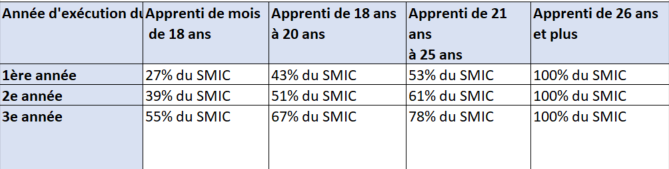 Contenue de la formation Enseignements généraux : organisation économique, sociale et juridique, techniques d’expression, de communication, d’animation et de documentation, anglais, traitement de données, sciences, histoire-géographie, éducation physique et sportive. Enseignements scientifiques et techniques : environnement, techniques utiles à l’étude paysagère préalable à un aménagement, projet d’aménagement paysager et plan de gestion paysagère, travaux de création et d’entretien, planification, gestion et maîtrise d’œuvre d’aménagement paysagers, infographie. Processus de recrutement Rencontre avec le CFA pour validation du projet professionnel et inscriptionJobs dating avec les entreprises  PROFIL DU CANDIDATPROFIL DU CANDIDATDiplôme / QualificationAprès une classe de 3ème ou après un CAP/ BEP dans le secteur du paysage  Pré-requisAprès une classe de 3e ou après un CAP/BEP dans le secteur du paysageAvoir moins de 30 ans (sauf si RQTH)Savoir lire, écrire et comprendre le français Savoir réaliser les calculs de base : additions, soustractions, multiplication, divisionNiveau linguistiqueSavoir lire, écrire et comprendre le français 